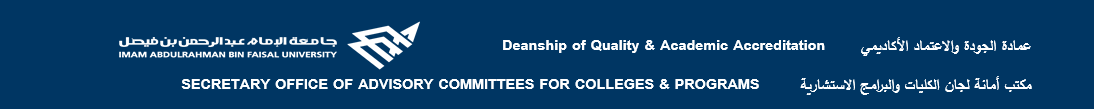 External Advisory CommitteeAnnual ReportCollege________________Program___________________Academic Year__________First: IntroductionSecond: Meeting's DataAttendance Meeting's AgendaThird: Meeting's DiscussionsReview what have been achieved from the recommendations of previous meeting (if any)	(First Meeting)Review and develop the College's strategic plan, action plan, mission, goals, objectives and its performance indicators. Review and develop the specifications of the college graduate, program learning outcomes, compatibility of Los with the National Qualifications Framework; current and future labor market needs; the scientific development of the specialty and its impact on study plan.Review the results of measuring the learning outcomes, the performance indicators, teaching strategies and methods of evaluation in light of the scientific and technological developments and teaching strategies of assessment at the national, regional and international level, and review its action plans Review and develop research policy and plans, develop the research production of faculty and students in the specialty as well as local, regional  and international community in quantity and quality; establishment of research partnerships to finance and market the research and innovation; develop career and research fields of faculty and student and create opportunities for research's partnerships, conferences and symposia  Review and develop the college/program projects and initiatives to serve the community, and conclude agreements with the community institutions to establish and projects and programs of voluntary work that serves the local communityReview and develop activities of the field experience and the relevant learning outcomes, and the criteria and mechanisms of its evaluation in line with the current and future needs of labor market; conclude agreements with the  local industrial sector and employment programs that provide work experience and part time employment opportunities.8. Review and develop the program/college's key performance indicators and conclude agreements for conducting external benchmarking with other education institutions 9. Develop the college/program using the results of customer and stakeholder surveys as well as the results of performance indicators, program quality evaluation and learning outcomes; develop action plans and monitor the implementation of survey results (of at least the last two years) 10. Establish agreements. memorandums of understanding  and cooperation, and community partnerships with the industrial and the professional sectors and research centres to provide a source of financial income for the college/program through the provision of speciality related research and training services in which students, faculty members and all staff of the college/program are involved.11.  Review and develop policies, regulations and procedures and all academic, administrative, financial, research and community service activities of the college/program; activate the internal academic quality system of the college/ program.12.  Discussion of what is referred to College/Departmental Board as it relates to the academic, research and community service issues as well as administrative and financial issues.13.  Any further work in which the College/ program sees Scope for development and improvement.Fourth: Summary of the ReportFifth: AttachmentsSixth: Report's Adoption DataMeetingVenueMeetingDateMeetingDateMeetingChairperson ParticipantsNameNameDesignationDesignationParticipants1Participants2Participants3Participants4Participants5Participants6Participants7Participants10Participants11Participants12
Most Significant Recommendations
Most Significant RecommendationsImplantation StatusImplantation StatusDifficulties encountered (if any) If Not Complete in the time, GiveIf Not Complete in the time, GiveIf Not Complete in the time, GiveAnalysis Evaluate the Impact of the implementation of the Recommendations on the Development process of Colleges/ProgramsAnalysis Evaluate the Impact of the implementation of the Recommendations on the Development process of Colleges/ProgramsAnalysis Evaluate the Impact of the implementation of the Recommendations on the Development process of Colleges/ProgramsRecommendation need to be carried over for discussion in the EAC next meetingRecommendation need to be carried over for discussion in the EAC next meeting
Most Significant Recommendations
Most Significant RecommendationsCompletedNot CompletedDifficulties encountered (if any) ReasonsProposed ActionPerson in charge of the followupMajorMediumLowYesNo12345InputsRecommendationInputsResponsible Person InputsResources and Support RequiredInputsProjected Timeline to achieve the RecommendationOutcomesDiscussion TopicsDecisions and ActionsTimelineTimelineTimelineResponsibilityImplementation StatusImplementation StatusImplementation StatusOutcomesDiscussion TopicsDecisions and ActionsDayMonthYearResponsibilityStartedNot startedCompletedOutcomesReview and develop the College's strategic planOutcomesReview and develop the College's strategic planOutcomesAction PlanOutcomesAction PlanOutcomesMissionOutcomesGoalsOutcomesObjectivesOutcomesKey Performance IndicatorsInputsRecommendationInputsResponsible Person InputsResources and Support RequiredInputsProjected Timeline to achieve the RecommendationOutcomesDiscussion TopicsDecisions and ActionsTimelineTimelineTimelineResponsibilityImplementation StatusImplementation StatusImplementation StatusOutcomesDiscussion TopicsDecisions and ActionsDayMonthYearResponsibilityStartedNot startedCompletedOutcomesReview and develop the specifications of the college graduateOutcomesReview and develop the specifications of the college graduateOutcomesProgram learning outcomesOutcomesCompatibility of Los with the National Qualifications FrameworkOutcomesCurrent and future labor market needsOutcomesThe scientific development of the specialty and its impact on study plan.InputsRecommendationInputsResponsible Person InputsResources and Support RequiredInputsProjected Timeline to achieve the RecommendationOutcomesDiscussion TopicsDecisions and ActionsTimelineTimelineTimelineResponsibilityImplementation StatusImplementation StatusImplementation StatusOutcomesDiscussion TopicsDecisions and ActionsDayMonthYearResponsibilityStartedNot startedCompletedOutcomesReview the results of measuring the learning outcomesOutcomesReview the results of measuring the learning outcomesOutcomesThe performance indicatorsOutcomesTeaching strategies and methods of evaluation in light of the scientific and technological developments and teaching strategies of assessment at the national, regional and international levelOutcomesReview the action plans of teaching strategies and evaluation methods InputsRecommendationInputsResponsible Person InputsResources and Support RequiredInputsProjected Timeline to achieve the RecommendationOutcomesDiscussion TopicsDecisions and ActionsTimelineTimelineTimelineResponsibilityImplementation StatusImplementation StatusImplementation StatusOutcomesDiscussion TopicsDecisions and ActionsDayMonthYearResponsibilityStartedNot startedCompletedOutcomesReview and develop research policy and plansOutcomesReview and develop research policy and plansOutcomesDevelop the research production of faculty and studentsOutcomesEstablishment of research partnerships to finance and market the research and innovationOutcomescreate opportunities for research's partnerships, conferences and symposiaInputsRecommendationInputsResponsible Person InputsResources and Support RequiredInputsProjected Timeline to achieve the RecommendationOutcomesDiscussion TopicsDecisions and ActionsTimelineTimelineTimelineResponsibilityImplementation StatusImplementation StatusImplementation StatusOutcomesDiscussion TopicsDecisions and ActionsDayMonthYearResponsibilityStartedNot startedCompletedOutcomesReview and develop the college/program projects and initiatives to serve the communityOutcomesReview and develop the college/program projects and initiatives to serve the communityOutcomesConclude agreements with the community institutions to establish and projects and programs of voluntary work that serves the local communityOutcomesConclude agreements with the community institutions to establish and projects and programs of voluntary work that serves the local communityOutcomesConclude agreements with the community institutions to establish and projects and programs of voluntary work that serves the local communityInputsRecommendationInputsResponsible Person InputsResources and Support RequiredInputsProjected Timeline to achieve the RecommendationOutcomesDiscussion TopicsDecisions and ActionsTimelineTimelineTimelineResponsibilityImplementation StatusImplementation StatusImplementation StatusOutcomesDiscussion TopicsDecisions and ActionsDayMonthYearResponsibilityStartedNot startedCompletedOutcomesReview and develop activities of the field experience and the relevant learning outcomes, and the criteria and mechanisms of its evaluation in line with the current and future needs of labor marketOutcomesReview and develop activities of the field experience and the relevant learning outcomes, and the criteria and mechanisms of its evaluation in line with the current and future needs of labor marketOutcomesConclude agreements with the local industrial sector and employment programs that provide work experience and part time employment opportunities.OutcomesConclude agreements with the local industrial sector and employment programs that provide work experience and part time employment opportunities.OutcomesConclude agreements with the local industrial sector and employment programs that provide work experience and part time employment opportunities.InputsRecommendationInputsResponsible Person InputsResources and Support RequiredInputsProjected Timeline to achieve the RecommendationOutcomesDiscussion TopicsDecisions and ActionsTimelineTimelineTimelineResponsibilityImplementation StatusImplementation StatusImplementation StatusOutcomesDiscussion TopicsDecisions and ActionsDayMonthYearResponsibilityStartedNot startedCompletedOutcomesReview and develop the program/college's key performance indicatorsOutcomesReview and develop the program/college's key performance indicatorsOutcomesConclude agreements for conducting external benchmarking with other education institutionsOutcomesConclude agreements for conducting external benchmarking with other education institutionsOutcomesConclude agreements for conducting external benchmarking with other education institutionsInputsRecommendationInputsResponsible Person InputsResources and Support RequiredInputsProjected Timeline to achieve the RecommendationOutcomesDiscussion TopicsDecisions and ActionsTimelineTimelineTimelineResponsibilityImplementation StatusImplementation StatusImplementation StatusOutcomesDiscussion TopicsDecisions and ActionsDayMonthYearResponsibilityStartedNot startedCompletedOutcomesDevelop the college/program using the results of customer and stakeholder surveys as well as the results of performance indicators, program quality evaluation and learning outcomesOutcomesDevelop the college/program using the results of customer and stakeholder surveys as well as the results of performance indicators, program quality evaluation and learning outcomesOutcomesDevelop action plans and monitor the implementation of survey results (of at least the last two years)OutcomesDevelop action plans and monitor the implementation of survey results (of at least the last two years)OutcomesDevelop action plans and monitor the implementation of survey results (of at least the last two years)InputsRecommendationInputsResponsible Person InputsResources and Support RequiredInputsProjected Timeline to achieve the RecommendationOutcomesDiscussion TopicsDecisions and ActionsTimelineTimelineTimelineResponsibilityImplementation StatusImplementation StatusImplementation StatusOutcomesDiscussion TopicsDecisions and ActionsDayMonthYearResponsibilityStartedNot startedCompletedOutcomesEstablish agreements. memorandums of understanding  and cooperation, and community partnerships with the industrial and the professional sectors and research centres to provide a source of financial income for the college/program through the provision of speciality related research and training services in which students, faculty members and all staff of the college/program are involvedOutcomesEstablish agreements. memorandums of understanding  and cooperation, and community partnerships with the industrial and the professional sectors and research centres to provide a source of financial income for the college/program through the provision of speciality related research and training services in which students, faculty members and all staff of the college/program are involvedOutcomesEstablish agreements. memorandums of understanding  and cooperation, and community partnerships with the industrial and the professional sectors and research centres to provide a source of financial income for the college/program through the provision of speciality related research and training services in which students, faculty members and all staff of the college/program are involvedOutcomesEstablish agreements. memorandums of understanding  and cooperation, and community partnerships with the industrial and the professional sectors and research centres to provide a source of financial income for the college/program through the provision of speciality related research and training services in which students, faculty members and all staff of the college/program are involvedOutcomesEstablish agreements. memorandums of understanding  and cooperation, and community partnerships with the industrial and the professional sectors and research centres to provide a source of financial income for the college/program through the provision of speciality related research and training services in which students, faculty members and all staff of the college/program are involvedInputsRecommendationInputsResponsible Person InputsResources and Support RequiredInputsProjected Timeline to achieve the RecommendationOutcomesDiscussion TopicsDecisions and ActionsTimelineTimelineTimelineResponsibilityImplementation StatusImplementation StatusImplementation StatusOutcomesDiscussion TopicsDecisions and ActionsDayMonthYearResponsibilityStartedNot startedCompletedOutcomesReview and develop policies, regulations and procedures and all academic, administrative, financial, research and community service activities of the college/programOutcomesReview and develop policies, regulations and procedures and all academic, administrative, financial, research and community service activities of the college/programOutcomesActivate the internal academic quality system of the college/ programOutcomesActivate the internal academic quality system of the college/ programOutcomesActivate the internal academic quality system of the college/ programInputsRecommendationInputsResponsible Person InputsResources and Support RequiredInputsProjected Timeline to achieve the RecommendationOutcomesDiscussion TopicsDecisions and ActionsTimelineTimelineTimelineResponsibilityImplementation StatusImplementation StatusImplementation StatusOutcomesDiscussion TopicsDecisions and ActionsDayMonthYearResponsibilityStartedNot startedCompletedOutcomes Topics referred to the College/Departmental Board relates to the academic, research and community service issues as well as administrative and financial issues.InputsRecommendationInputsResponsible Person InputsResources and Support RequiredInputsProjected Timeline to achieve the RecommendationOutcomesDiscussion TopicsDecisions and ActionsTimelineTimelineTimelineResponsibilityImplementation StatusImplementation StatusImplementation StatusOutcomesDiscussion TopicsDecisions and ActionsDayMonthYearResponsibilityStartedNot startedCompletedOutcomes Any further work in which the College/ program sees Scope for development and improvementالمدخلات قائمة الأعمال المستجدة
Most Significant Recommendations
Most Significant RecommendationsImplantation StatusImplantation StatusDifficulties encountered (if any) If Not Complete in the time, GiveIf Not Complete in the time, GiveIf Not Complete in the time, GiveAnalysis Evaluate the Impact of the implementation of the Recommendations on the Development process of Colleges/ProgramsAnalysis Evaluate the Impact of the implementation of the Recommendations on the Development process of Colleges/ProgramsAnalysis Evaluate the Impact of the implementation of the Recommendations on the Development process of Colleges/ProgramsRecommendation need to be carried over for discussion in the EAC next meetingRecommendation need to be carried over for discussion in the EAC next meeting
Most Significant Recommendations
Most Significant RecommendationsCompletedNot CompletedDifficulties encountered (if any) ReasonsProposed ActionPerson in charge of the followupMajorMediumLowYesNo12345No TypeDescriptionNo (Letters, minutes, periodic reports, statistic reports)Brief description of the contents of the attached documents123456The report prepared byDesignation:The report prepared byName:The report prepared byPreparation Date:The report prepared bySignatureThe report reviewed byDesignation:The report reviewed byName:The report reviewed byReview DateThe report reviewed bySignatureThe report adopted byDesignation:The report adopted byName:The report adopted byAdoption DateThe report adopted bySignature